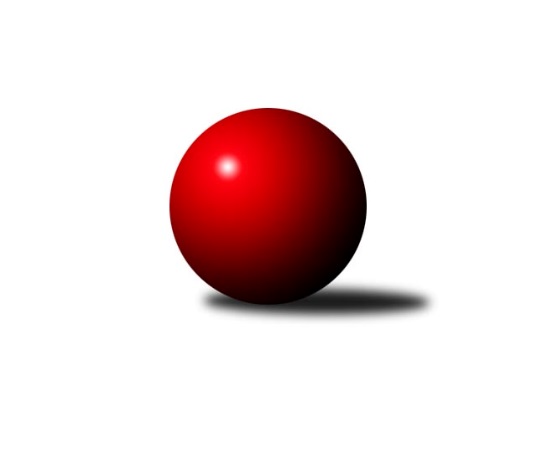 Č.8Ročník 2017/2018	16.7.2024 Mistrovství Prahy 2 2017/2018Statistika 8. kolaTabulka družstev:		družstvo	záp	výh	rem	proh	skore	sety	průměr	body	plné	dorážka	chyby	1.	TJ Sokol Rudná C	8	7	0	1	39.5 : 24.5 	(50.5 : 45.5)	2420	14	1704	716	49.1	2.	TJ Radlice	8	6	0	2	40.0 : 24.0 	(60.0 : 36.0)	2378	12	1671	706	44.6	3.	Sokol Kobylisy B	7	5	0	2	36.0 : 20.0 	(47.5 : 36.5)	2252	10	1614	638	60.4	4.	Slavoj Velké Popovice A	7	5	0	2	35.0 : 21.0 	(43.0 : 41.0)	2394	10	1694	700	47.9	5.	SK Uhelné sklady Praha C	8	5	0	3	36.0 : 28.0 	(49.0 : 47.0)	2357	10	1684	674	53.6	6.	KK Slavia Praha D	8	4	1	3	38.0 : 26.0 	(50.0 : 46.0)	2386	9	1698	688	52	7.	KK Slavoj Praha D	7	3	1	3	28.0 : 28.0 	(43.0 : 41.0)	2406	7	1685	722	52	8.	KK Slavia Praha B	8	3	0	5	29.0 : 35.0 	(42.0 : 54.0)	2270	6	1593	677	43.4	9.	SK Meteor Praha D	8	3	0	5	27.5 : 36.5 	(46.5 : 49.5)	2323	6	1670	653	48.4	10.	TJ Sokol Praha-Vršovice B	8	3	0	5	23.0 : 41.0 	(41.5 : 54.5)	2207	6	1586	621	65.4	11.	KK Slavia Praha C	6	2	0	4	21.0 : 27.0 	(34.0 : 38.0)	2316	4	1613	703	50.8	12.	Sokol Kobylisy C	6	2	0	4	19.0 : 29.0 	(35.0 : 37.0)	2318	4	1637	681	50.8	13.	KK Dopravní podniky Praha A	7	2	0	5	22.0 : 34.0 	(41.5 : 42.5)	2298	4	1611	687	46.1	14.	PSK Union Praha C	8	1	0	7	22.0 : 42.0 	(40.5 : 55.5)	2236	2	1590	646	52.6Tabulka doma:		družstvo	záp	výh	rem	proh	skore	sety	průměr	body	maximum	minimum	1.	TJ Radlice	5	5	0	0	31.0 : 9.0 	(43.0 : 17.0)	2394	10	2507	2351	2.	Sokol Kobylisy B	4	4	0	0	27.0 : 5.0 	(34.0 : 14.0)	2305	8	2346	2225	3.	TJ Sokol Rudná C	4	4	0	0	24.0 : 8.0 	(29.5 : 18.5)	2407	8	2460	2360	4.	SK Uhelné sklady Praha C	3	3	0	0	18.0 : 6.0 	(21.0 : 15.0)	2369	6	2441	2301	5.	TJ Sokol Praha-Vršovice B	4	3	0	1	21.0 : 11.0 	(28.5 : 19.5)	2288	6	2321	2215	6.	Slavoj Velké Popovice A	4	3	0	1	21.0 : 11.0 	(26.0 : 22.0)	2397	6	2426	2364	7.	KK Slavia Praha D	3	2	1	0	18.0 : 6.0 	(19.0 : 17.0)	2405	5	2469	2341	8.	KK Slavoj Praha D	3	2	0	1	12.0 : 12.0 	(19.0 : 17.0)	2471	4	2529	2371	9.	SK Meteor Praha D	4	2	0	2	16.5 : 15.5 	(25.5 : 22.5)	2518	4	2534	2484	10.	KK Slavia Praha C	4	2	0	2	16.0 : 16.0 	(25.0 : 23.0)	2352	4	2409	2279	11.	KK Slavia Praha B	5	2	0	3	20.0 : 20.0 	(29.0 : 31.0)	2424	4	2519	2355	12.	Sokol Kobylisy C	2	1	0	1	9.0 : 7.0 	(13.0 : 11.0)	2307	2	2355	2259	13.	KK Dopravní podniky Praha A	3	1	0	2	9.0 : 15.0 	(18.0 : 18.0)	2301	2	2326	2259	14.	PSK Union Praha C	4	1	0	3	15.0 : 17.0 	(26.5 : 21.5)	2280	2	2355	2186Tabulka venku:		družstvo	záp	výh	rem	proh	skore	sety	průměr	body	maximum	minimum	1.	TJ Sokol Rudná C	4	3	0	1	15.5 : 16.5 	(21.0 : 27.0)	2424	6	2532	2235	2.	Slavoj Velké Popovice A	3	2	0	1	14.0 : 10.0 	(17.0 : 19.0)	2393	4	2494	2269	3.	KK Slavia Praha D	5	2	0	3	20.0 : 20.0 	(31.0 : 29.0)	2384	4	2502	2262	4.	SK Uhelné sklady Praha C	5	2	0	3	18.0 : 22.0 	(28.0 : 32.0)	2355	4	2468	2259	5.	KK Slavoj Praha D	4	1	1	2	16.0 : 16.0 	(24.0 : 24.0)	2385	3	2458	2279	6.	TJ Radlice	3	1	0	2	9.0 : 15.0 	(17.0 : 19.0)	2372	2	2401	2337	7.	Sokol Kobylisy B	3	1	0	2	9.0 : 15.0 	(13.5 : 22.5)	2234	2	2323	2180	8.	KK Slavia Praha B	3	1	0	2	9.0 : 15.0 	(13.0 : 23.0)	2219	2	2261	2169	9.	KK Dopravní podniky Praha A	4	1	0	3	13.0 : 19.0 	(23.5 : 24.5)	2297	2	2388	1962	10.	SK Meteor Praha D	4	1	0	3	11.0 : 21.0 	(21.0 : 27.0)	2274	2	2383	2136	11.	Sokol Kobylisy C	4	1	0	3	10.0 : 22.0 	(22.0 : 26.0)	2321	2	2448	2219	12.	KK Slavia Praha C	2	0	0	2	5.0 : 11.0 	(9.0 : 15.0)	2298	0	2341	2255	13.	PSK Union Praha C	4	0	0	4	7.0 : 25.0 	(14.0 : 34.0)	2225	0	2324	2106	14.	TJ Sokol Praha-Vršovice B	4	0	0	4	2.0 : 30.0 	(13.0 : 35.0)	2187	0	2252	2102Tabulka podzimní části:		družstvo	záp	výh	rem	proh	skore	sety	průměr	body	doma	venku	1.	TJ Sokol Rudná C	8	7	0	1	39.5 : 24.5 	(50.5 : 45.5)	2420	14 	4 	0 	0 	3 	0 	1	2.	TJ Radlice	8	6	0	2	40.0 : 24.0 	(60.0 : 36.0)	2378	12 	5 	0 	0 	1 	0 	2	3.	Sokol Kobylisy B	7	5	0	2	36.0 : 20.0 	(47.5 : 36.5)	2252	10 	4 	0 	0 	1 	0 	2	4.	Slavoj Velké Popovice A	7	5	0	2	35.0 : 21.0 	(43.0 : 41.0)	2394	10 	3 	0 	1 	2 	0 	1	5.	SK Uhelné sklady Praha C	8	5	0	3	36.0 : 28.0 	(49.0 : 47.0)	2357	10 	3 	0 	0 	2 	0 	3	6.	KK Slavia Praha D	8	4	1	3	38.0 : 26.0 	(50.0 : 46.0)	2386	9 	2 	1 	0 	2 	0 	3	7.	KK Slavoj Praha D	7	3	1	3	28.0 : 28.0 	(43.0 : 41.0)	2406	7 	2 	0 	1 	1 	1 	2	8.	KK Slavia Praha B	8	3	0	5	29.0 : 35.0 	(42.0 : 54.0)	2270	6 	2 	0 	3 	1 	0 	2	9.	SK Meteor Praha D	8	3	0	5	27.5 : 36.5 	(46.5 : 49.5)	2323	6 	2 	0 	2 	1 	0 	3	10.	TJ Sokol Praha-Vršovice B	8	3	0	5	23.0 : 41.0 	(41.5 : 54.5)	2207	6 	3 	0 	1 	0 	0 	4	11.	KK Slavia Praha C	6	2	0	4	21.0 : 27.0 	(34.0 : 38.0)	2316	4 	2 	0 	2 	0 	0 	2	12.	Sokol Kobylisy C	6	2	0	4	19.0 : 29.0 	(35.0 : 37.0)	2318	4 	1 	0 	1 	1 	0 	3	13.	KK Dopravní podniky Praha A	7	2	0	5	22.0 : 34.0 	(41.5 : 42.5)	2298	4 	1 	0 	2 	1 	0 	3	14.	PSK Union Praha C	8	1	0	7	22.0 : 42.0 	(40.5 : 55.5)	2236	2 	1 	0 	3 	0 	0 	4Tabulka jarní části:		družstvo	záp	výh	rem	proh	skore	sety	průměr	body	doma	venku	1.	Sokol Kobylisy C	0	0	0	0	0.0 : 0.0 	(0.0 : 0.0)	0	0 	0 	0 	0 	0 	0 	0 	2.	SK Uhelné sklady Praha C	0	0	0	0	0.0 : 0.0 	(0.0 : 0.0)	0	0 	0 	0 	0 	0 	0 	0 	3.	KK Slavoj Praha D	0	0	0	0	0.0 : 0.0 	(0.0 : 0.0)	0	0 	0 	0 	0 	0 	0 	0 	4.	SK Meteor Praha D	0	0	0	0	0.0 : 0.0 	(0.0 : 0.0)	0	0 	0 	0 	0 	0 	0 	0 	5.	KK Slavia Praha C	0	0	0	0	0.0 : 0.0 	(0.0 : 0.0)	0	0 	0 	0 	0 	0 	0 	0 	6.	TJ Sokol Praha-Vršovice B	0	0	0	0	0.0 : 0.0 	(0.0 : 0.0)	0	0 	0 	0 	0 	0 	0 	0 	7.	KK Slavia Praha D	0	0	0	0	0.0 : 0.0 	(0.0 : 0.0)	0	0 	0 	0 	0 	0 	0 	0 	8.	KK Dopravní podniky Praha A	0	0	0	0	0.0 : 0.0 	(0.0 : 0.0)	0	0 	0 	0 	0 	0 	0 	0 	9.	Sokol Kobylisy B	0	0	0	0	0.0 : 0.0 	(0.0 : 0.0)	0	0 	0 	0 	0 	0 	0 	0 	10.	KK Slavia Praha B	0	0	0	0	0.0 : 0.0 	(0.0 : 0.0)	0	0 	0 	0 	0 	0 	0 	0 	11.	Slavoj Velké Popovice A	0	0	0	0	0.0 : 0.0 	(0.0 : 0.0)	0	0 	0 	0 	0 	0 	0 	0 	12.	PSK Union Praha C	0	0	0	0	0.0 : 0.0 	(0.0 : 0.0)	0	0 	0 	0 	0 	0 	0 	0 	13.	TJ Sokol Rudná C	0	0	0	0	0.0 : 0.0 	(0.0 : 0.0)	0	0 	0 	0 	0 	0 	0 	0 	14.	TJ Radlice	0	0	0	0	0.0 : 0.0 	(0.0 : 0.0)	0	0 	0 	0 	0 	0 	0 	0 Zisk bodů pro družstvo:		jméno hráče	družstvo	body	zápasy	v %	dílčí body	sety	v %	1.	Ludmila Erbanová 	TJ Sokol Rudná C 	7	/	7	(100%)	13	/	14	(93%)	2.	Pavel Forman 	KK Slavia Praha B 	7	/	7	(100%)	11	/	14	(79%)	3.	Jaruška Havrdová 	Slavoj Velké Popovice A 	7	/	7	(100%)	10	/	14	(71%)	4.	Jan Václavík 	KK Slavia Praha D 	6	/	6	(100%)	10	/	12	(83%)	5.	Kateřina Holanová 	KK Slavoj Praha D 	6	/	7	(86%)	13	/	14	(93%)	6.	Zdeněk Fůra 	Sokol Kobylisy B 	6	/	7	(86%)	11.5	/	14	(82%)	7.	Filip Knap 	KK Slavia Praha D 	6	/	7	(86%)	10.5	/	14	(75%)	8.	Vojtěch Vojtíšek 	Sokol Kobylisy B 	6	/	7	(86%)	9.5	/	14	(68%)	9.	Leoš Kofroň 	TJ Radlice 	6	/	8	(75%)	11	/	16	(69%)	10.	Václav Bouchal 	PSK Union Praha C 	6	/	8	(75%)	10	/	16	(63%)	11.	Miloš ml. Beneš ml.	TJ Radlice 	5	/	5	(100%)	10	/	10	(100%)	12.	Jan Kamín 	TJ Radlice 	5	/	7	(71%)	11	/	14	(79%)	13.	Milan ml. Mareš ml.	KK Slavia Praha C 	5	/	7	(71%)	11	/	14	(79%)	14.	Karel Balliš 	Slavoj Velké Popovice A 	5	/	7	(71%)	8	/	14	(57%)	15.	Jiří Bendl 	SK Uhelné sklady Praha C 	5	/	7	(71%)	8	/	14	(57%)	16.	Jaroslav Vondrák 	KK Dopravní podniky Praha A 	5	/	7	(71%)	8	/	14	(57%)	17.	Bedřich Švec 	Slavoj Velké Popovice A 	5	/	7	(71%)	7	/	14	(50%)	18.	Olga Brožová 	SK Uhelné sklady Praha C 	5	/	7	(71%)	6.5	/	14	(46%)	19.	Lukáš Lehner 	TJ Radlice 	5	/	8	(63%)	13	/	16	(81%)	20.	Václav Papež 	TJ Sokol Praha-Vršovice B 	5	/	8	(63%)	11	/	16	(69%)	21.	Petr Knap 	KK Slavia Praha D 	5	/	8	(63%)	10.5	/	16	(66%)	22.	Miroslav Šostý 	SK Meteor Praha D 	5	/	8	(63%)	10	/	16	(63%)	23.	Jarmila Zimáková 	TJ Sokol Rudná C 	5	/	8	(63%)	7.5	/	16	(47%)	24.	Tomáš Rybka 	KK Slavia Praha B 	5	/	8	(63%)	7.5	/	16	(47%)	25.	Miluše Kohoutová 	TJ Sokol Rudná C 	4.5	/	8	(56%)	10	/	16	(63%)	26.	Irena Mikešová 	TJ Sokol Rudná C 	4	/	6	(67%)	8	/	12	(67%)	27.	Marian Kovač 	Sokol Kobylisy B 	4	/	6	(67%)	8	/	12	(67%)	28.	Josef st. Kocan 	KK Slavia Praha C 	4	/	6	(67%)	7.5	/	12	(63%)	29.	Jaroslav Krčma 	Sokol Kobylisy B 	4	/	6	(67%)	6	/	12	(50%)	30.	Miloslav Dušek 	SK Uhelné sklady Praha C 	4	/	7	(57%)	10	/	14	(71%)	31.	Josef Císař 	Sokol Kobylisy B 	4	/	7	(57%)	7.5	/	14	(54%)	32.	Jiří Haken 	PSK Union Praha C 	4	/	7	(57%)	6	/	14	(43%)	33.	Jan Šipl 	KK Slavoj Praha D 	4	/	7	(57%)	6	/	14	(43%)	34.	Petr Finger 	TJ Sokol Praha-Vršovice B 	4	/	8	(50%)	9	/	16	(56%)	35.	Vladimír Dvořák 	SK Meteor Praha D 	4	/	8	(50%)	8.5	/	16	(53%)	36.	Josef Hladík 	TJ Sokol Praha-Vršovice B 	4	/	8	(50%)	8.5	/	16	(53%)	37.	Eva Kozáková 	SK Uhelné sklady Praha C 	4	/	8	(50%)	8.5	/	16	(53%)	38.	Tomáš Jiránek 	KK Slavia Praha D 	4	/	8	(50%)	6	/	16	(38%)	39.	Marek Lehner 	TJ Radlice 	4	/	8	(50%)	6	/	16	(38%)	40.	Zdeněk Boháč 	SK Meteor Praha D 	3.5	/	8	(44%)	7.5	/	16	(47%)	41.	Milan st. Mareš st.	KK Slavia Praha C 	3	/	4	(75%)	4.5	/	8	(56%)	42.	Roman Hrdlička 	KK Slavoj Praha D 	3	/	5	(60%)	6	/	10	(60%)	43.	Jiří Mrzílek 	Slavoj Velké Popovice A 	3	/	6	(50%)	7.5	/	12	(63%)	44.	Václav Jícha 	Sokol Kobylisy C 	3	/	6	(50%)	7	/	12	(58%)	45.	Richard Sekerák 	SK Meteor Praha D 	3	/	6	(50%)	7	/	12	(58%)	46.	Zdeněk Novák 	KK Slavia Praha D 	3	/	6	(50%)	6	/	12	(50%)	47.	Anna Nowaková 	Sokol Kobylisy C 	3	/	6	(50%)	6	/	12	(50%)	48.	Michal Kocan 	KK Slavia Praha C 	3	/	6	(50%)	5.5	/	12	(46%)	49.	Jan Nowak 	Sokol Kobylisy C 	3	/	6	(50%)	5	/	12	(42%)	50.	Jiří Vilímovský 	TJ Sokol Praha-Vršovice B 	3	/	6	(50%)	4	/	12	(33%)	51.	Jiří Ludvík 	KK Dopravní podniky Praha A 	3	/	7	(43%)	7.5	/	14	(54%)	52.	Pavel Mezek 	PSK Union Praha C 	3	/	7	(43%)	7	/	14	(50%)	53.	Eva Mařánková 	TJ Sokol Rudná C 	3	/	7	(43%)	6	/	14	(43%)	54.	Josef Vodešil 	Slavoj Velké Popovice A 	3	/	7	(43%)	5	/	14	(36%)	55.	Radek Lehner 	TJ Radlice 	3	/	8	(38%)	7	/	16	(44%)	56.	Karel Bernat 	KK Slavia Praha D 	3	/	8	(38%)	5	/	16	(31%)	57.	Petr Stoklasa 	KK Dopravní podniky Praha A 	2	/	2	(100%)	4	/	4	(100%)	58.	Jiří Sládek 	KK Slavia Praha B 	2	/	3	(67%)	5	/	6	(83%)	59.	Milan Švarc 	KK Dopravní podniky Praha A 	2	/	3	(67%)	4	/	6	(67%)	60.	Luboš Maruna 	KK Slavoj Praha D 	2	/	3	(67%)	2	/	6	(33%)	61.	Petr Štich 	SK Uhelné sklady Praha C 	2	/	4	(50%)	4	/	8	(50%)	62.	Michal Fořt 	KK Slavia Praha B 	2	/	4	(50%)	3	/	8	(38%)	63.	Vladimír Fořt 	SK Meteor Praha D 	2	/	5	(40%)	6	/	10	(60%)	64.	Lidmila Fořtová 	KK Slavia Praha B 	2	/	5	(40%)	5	/	10	(50%)	65.	Nikola Zuzánková 	KK Slavia Praha B 	2	/	5	(40%)	3	/	10	(30%)	66.	Karel Erben 	Sokol Kobylisy C 	2	/	6	(33%)	6	/	12	(50%)	67.	Michal Matyska 	Sokol Kobylisy C 	2	/	6	(33%)	6	/	12	(50%)	68.	Markéta Baťková 	KK Slavoj Praha D 	2	/	6	(33%)	6	/	12	(50%)	69.	Zdeněk Šrot 	Sokol Kobylisy C 	2	/	6	(33%)	5	/	12	(42%)	70.	Hana Hájková 	KK Slavia Praha C 	2	/	6	(33%)	4.5	/	12	(38%)	71.	Jiří Chrdle 	SK Meteor Praha D 	2	/	6	(33%)	4.5	/	12	(38%)	72.	Vladimír Jahelka 	KK Slavoj Praha D 	2	/	6	(33%)	3.5	/	12	(29%)	73.	Anna Novotná 	TJ Sokol Rudná C 	2	/	6	(33%)	3	/	12	(25%)	74.	Václav Císař 	Sokol Kobylisy B 	2	/	7	(29%)	5	/	14	(36%)	75.	Jason Holt 	Slavoj Velké Popovice A 	2	/	7	(29%)	4.5	/	14	(32%)	76.	Blanka Koubová 	KK Slavoj Praha D 	2	/	7	(29%)	4.5	/	14	(32%)	77.	Květa Pytlíková 	PSK Union Praha C 	2	/	8	(25%)	7	/	16	(44%)	78.	Dana Školová 	SK Uhelné sklady Praha C 	2	/	8	(25%)	6	/	16	(38%)	79.	Jakub Pytlík 	PSK Union Praha C 	2	/	8	(25%)	6	/	16	(38%)	80.	Jiří Štoček 	KK Dopravní podniky Praha A 	1	/	1	(100%)	2	/	2	(100%)	81.	Danuše Kuklová 	KK Slavoj Praha D 	1	/	1	(100%)	2	/	2	(100%)	82.	Miloslav Fous 	PSK Union Praha C 	1	/	1	(100%)	1	/	2	(50%)	83.	Otakar Jakoubek 	SK Uhelné sklady Praha C 	1	/	1	(100%)	1	/	2	(50%)	84.	Jana Dušková 	SK Uhelné sklady Praha C 	1	/	1	(100%)	1	/	2	(50%)	85.	Jindřich Málek 	KK Dopravní podniky Praha A 	1	/	1	(100%)	1	/	2	(50%)	86.	Jiří Brada 	KK Dopravní podniky Praha A 	1	/	2	(50%)	3	/	4	(75%)	87.	Jiřina Mansfeldová 	PSK Union Praha C 	1	/	2	(50%)	2	/	4	(50%)	88.	Štěpán Kandl 	KK Dopravní podniky Praha A 	1	/	2	(50%)	2	/	4	(50%)	89.	Stanislava Sábová 	SK Uhelné sklady Praha C 	1	/	2	(50%)	2	/	4	(50%)	90.	Jiří Peter 	PSK Union Praha C 	1	/	3	(33%)	1.5	/	6	(25%)	91.	Vladimír Tala 	KK Slavia Praha B 	1	/	4	(25%)	2	/	8	(25%)	92.	Karel Myšák 	KK Slavia Praha D 	1	/	4	(25%)	2	/	8	(25%)	93.	Jan Novák 	KK Dopravní podniky Praha A 	1	/	5	(20%)	4	/	10	(40%)	94.	Hana Poláčková 	TJ Sokol Rudná C 	1	/	5	(20%)	3	/	10	(30%)	95.	Petr Soukup 	KK Dopravní podniky Praha A 	1	/	7	(14%)	5	/	14	(36%)	96.	Tomáš Tejnor 	KK Slavia Praha B 	1	/	7	(14%)	3.5	/	14	(25%)	97.	Bedřich Bernátek 	SK Meteor Praha D 	1	/	7	(14%)	3	/	14	(21%)	98.	Jaroslav Havránek 	TJ Sokol Praha-Vršovice B 	1	/	8	(13%)	6	/	16	(38%)	99.	Jindřich Habada 	KK Dopravní podniky Praha A 	0	/	1	(0%)	1	/	2	(50%)	100.	Jan Kratochvil 	Slavoj Velké Popovice A 	0	/	1	(0%)	1	/	2	(50%)	101.	Karel Wolf 	TJ Sokol Praha-Vršovice B 	0	/	1	(0%)	0	/	2	(0%)	102.	Ivo Vávra 	TJ Sokol Praha-Vršovice B 	0	/	1	(0%)	0	/	2	(0%)	103.	Renata Göringerová 	PSK Union Praha C 	0	/	1	(0%)	0	/	2	(0%)	104.	Jiří Tala 	KK Slavia Praha B 	0	/	1	(0%)	0	/	2	(0%)	105.	Vladimír Kněžek 	KK Slavia Praha D 	0	/	1	(0%)	0	/	2	(0%)	106.	Štěpán Fatka 	TJ Sokol Rudná C 	0	/	1	(0%)	0	/	2	(0%)	107.	Josef Málek 	KK Dopravní podniky Praha A 	0	/	1	(0%)	0	/	2	(0%)	108.	Jiří Bílka 	Sokol Kobylisy B 	0	/	1	(0%)	0	/	2	(0%)	109.	Jaroslav Michálek 	KK Dopravní podniky Praha A 	0	/	1	(0%)	0	/	2	(0%)	110.	Miroslav Málek 	KK Dopravní podniky Praha A 	0	/	1	(0%)	0	/	2	(0%)	111.	Jaromír Deák 	Sokol Kobylisy B 	0	/	1	(0%)	0	/	2	(0%)	112.	Jiří st. Kryda st.	KK Slavia Praha C 	0	/	2	(0%)	1	/	4	(25%)	113.	Luboš Polák 	TJ Sokol Praha-Vršovice B 	0	/	2	(0%)	1	/	4	(25%)	114.	Jindra Kafková 	SK Uhelné sklady Praha C 	0	/	2	(0%)	0	/	4	(0%)	115.	Jitka Vykouková 	PSK Union Praha C 	0	/	3	(0%)	0	/	6	(0%)	116.	Karel Turek 	TJ Radlice 	0	/	4	(0%)	2	/	8	(25%)	117.	Jiří ml. Kryda ml.	KK Slavia Praha C 	0	/	4	(0%)	0	/	8	(0%)	118.	Jiří Janata 	TJ Sokol Praha-Vršovice B 	0	/	6	(0%)	2	/	12	(17%)Průměry na kuželnách:		kuželna	průměr	plné	dorážka	chyby	výkon na hráče	1.	Meteor, 1-2	2503	1751	752	44.9	(417.3)	2.	SK Žižkov Praha, 1-2	2432	1711	720	57.3	(405.3)	3.	KK Slavia Praha, 1-2	2378	1671	706	39.5	(396.3)	4.	Velké Popovice, 1-2	2369	1658	711	48.1	(394.9)	5.	KK Slavia Praha, 3-4	2358	1658	700	56.5	(393.1)	6.	TJ Sokol Rudná, 1-2	2351	1653	698	53.8	(392.0)	7.	SK Žižkov, 1-2	2297	1618	679	48.8	(382.9)	8.	Zvon, 1-2	2289	1619	670	51.4	(381.6)	9.	PSK Union Praha, 3-4	2279	1619	660	42.6	(379.9)	10.	Kobylisy, 1-2	2269	1616	653	55.4	(378.2)	11.	Vršovice, 1-2	2260	1626	633	68.5	(376.7)Nejlepší výkony na kuželnách:Meteor, 1-2SK Meteor Praha D	2534	6. kolo	Vladimír Dvořák 	SK Meteor Praha D	468	6. koloSK Meteor Praha D	2532	4. kolo	Vladimír Dvořák 	SK Meteor Praha D	456	8. koloTJ Sokol Rudná C	2532	4. kolo	Vladimír Fořt 	SK Meteor Praha D	450	6. koloSK Meteor Praha D	2521	8. kolo	Richard Sekerák 	SK Meteor Praha D	447	4. koloSlavoj Velké Popovice A	2494	2. kolo	Karel Erben 	Sokol Kobylisy C	446	8. koloSK Meteor Praha D	2484	2. kolo	Jan Václavík 	KK Slavia Praha D	445	6. koloKK Slavia Praha D	2483	6. kolo	Bedřich Švec 	Slavoj Velké Popovice A	445	2. koloSokol Kobylisy C	2448	8. kolo	Jiří Chrdle 	SK Meteor Praha D	443	2. kolo		. kolo	Ludmila Erbanová 	TJ Sokol Rudná C	443	4. kolo		. kolo	Miroslav Šostý 	SK Meteor Praha D	443	6. koloSK Žižkov Praha, 1-2KK Slavoj Praha D	2529	4. kolo	Roman Hrdlička 	KK Slavoj Praha D	461	2. koloKK Slavoj Praha D	2512	2. kolo	Jan Šipl 	KK Slavoj Praha D	457	4. koloSK Uhelné sklady Praha C	2468	6. kolo	Jiří Ludvík 	KK Dopravní podniky Praha A	450	4. koloKK Dopravní podniky Praha A	2388	4. kolo	Miloslav Dušek 	SK Uhelné sklady Praha C	449	6. koloKK Slavoj Praha D	2371	6. kolo	Jaroslav Vondrák 	KK Dopravní podniky Praha A	442	4. koloPSK Union Praha C	2324	2. kolo	Blanka Koubová 	KK Slavoj Praha D	432	2. kolo		. kolo	Kateřina Holanová 	KK Slavoj Praha D	431	4. kolo		. kolo	Jakub Pytlík 	PSK Union Praha C	426	2. kolo		. kolo	Roman Hrdlička 	KK Slavoj Praha D	425	4. kolo		. kolo	Markéta Baťková 	KK Slavoj Praha D	424	6. koloKK Slavia Praha, 1-2KK Slavia Praha B	2519	8. kolo	Jiří Sládek 	KK Slavia Praha B	456	8. koloKK Slavia Praha D	2502	8. kolo	Ludmila Erbanová 	TJ Sokol Rudná C	449	6. koloTJ Sokol Rudná C	2478	6. kolo	Jiří Sládek 	KK Slavia Praha B	442	6. koloKK Slavia Praha B	2477	6. kolo	Jan Václavík 	KK Slavia Praha D	442	8. koloSlavoj Velké Popovice A	2416	4. kolo	Pavel Forman 	KK Slavia Praha B	441	2. koloKK Slavia Praha B	2413	1. kolo	Miloš ml. Beneš ml.	TJ Radlice	441	2. koloTJ Radlice	2401	2. kolo	Pavel Forman 	KK Slavia Praha B	437	8. koloKK Slavia Praha B	2357	4. kolo	Pavel Forman 	KK Slavia Praha B	436	6. koloKK Slavia Praha B	2355	2. kolo	Pavel Forman 	KK Slavia Praha B	436	1. koloKK Slavia Praha C	2255	1. kolo	Jaruška Havrdová 	Slavoj Velké Popovice A	431	4. koloVelké Popovice, 1-2Slavoj Velké Popovice A	2500	7. kolo	Kateřina Holanová 	KK Slavoj Praha D	471	1. koloKK Slavoj Praha D	2458	1. kolo	Markéta Baťková 	KK Slavoj Praha D	444	1. koloSlavoj Velké Popovice A	2426	8. kolo	Jaruška Havrdová 	Slavoj Velké Popovice A	444	7. koloSlavoj Velké Popovice A	2399	1. kolo	Jaruška Havrdová 	Slavoj Velké Popovice A	434	1. koloSlavoj Velké Popovice A	2398	5. kolo	Karel Balliš 	Slavoj Velké Popovice A	434	5. koloSlavoj Velké Popovice A	2364	3. kolo	Josef st. Kocan 	KK Slavia Praha C	432	7. koloTJ Radlice	2337	5. kolo	Jiří Mrzílek 	Slavoj Velké Popovice A	431	7. koloPSK Union Praha C	2324	8. kolo	Bedřich Švec 	Slavoj Velké Popovice A	430	8. koloTJ Sokol Praha-Vršovice B	2249	3. kolo	Jaruška Havrdová 	Slavoj Velké Popovice A	428	3. koloKK Slavia Praha C	2241	7. kolo	Karel Balliš 	Slavoj Velké Popovice A	420	3. koloKK Slavia Praha, 3-4KK Slavia Praha D	2469	3. kolo	Zdeněk Novák 	KK Slavia Praha D	455	3. koloSK Uhelné sklady Praha C	2430	3. kolo	Jan Václavík 	KK Slavia Praha D	448	5. koloKK Slavia Praha C	2409	8. kolo	Josef st. Kocan 	KK Slavia Praha C	434	8. koloKK Slavia Praha D	2404	5. kolo	Josef st. Kocan 	KK Slavia Praha C	433	4. koloKK Slavia Praha D	2397	2. kolo	Filip Knap 	KK Slavia Praha D	433	3. koloKK Slavia Praha C	2383	6. kolo	Olga Brožová 	SK Uhelné sklady Praha C	429	3. koloSK Uhelné sklady Praha C	2379	4. kolo	Milan ml. Mareš ml.	KK Slavia Praha C	429	8. koloKK Slavoj Praha D	2361	8. kolo	Milan st. Mareš st.	KK Slavia Praha C	427	4. koloKK Slavia Praha D	2341	7. kolo	Jan Václavík 	KK Slavia Praha D	426	3. koloKK Slavia Praha C	2338	4. kolo	Kateřina Holanová 	KK Slavoj Praha D	424	5. koloTJ Sokol Rudná, 1-2TJ Sokol Rudná C	2460	7. kolo	Ludmila Erbanová 	TJ Sokol Rudná C	455	7. koloTJ Sokol Rudná C	2427	3. kolo	Miluše Kohoutová 	TJ Sokol Rudná C	453	5. koloTJ Sokol Rudná C	2381	5. kolo	Ludmila Erbanová 	TJ Sokol Rudná C	449	3. koloTJ Radlice	2379	7. kolo	Ludmila Erbanová 	TJ Sokol Rudná C	445	1. koloKK Slavoj Praha D	2377	3. kolo	Miloslav Dušek 	SK Uhelné sklady Praha C	438	1. koloTJ Sokol Rudná C	2360	1. kolo	Marek Lehner 	TJ Radlice	427	7. koloSK Uhelné sklady Praha C	2287	1. kolo	Ludmila Erbanová 	TJ Sokol Rudná C	426	5. koloTJ Sokol Praha-Vršovice B	2143	5. kolo	Jiří Bendl 	SK Uhelné sklady Praha C	423	1. kolo		. kolo	Miloš ml. Beneš ml.	TJ Radlice	422	7. kolo		. kolo	Miluše Kohoutová 	TJ Sokol Rudná C	420	7. koloSK Žižkov, 1-2SK Meteor Praha D	2383	5. kolo	Zdeněk Boháč 	SK Meteor Praha D	417	5. koloKK Dopravní podniky Praha A	2326	5. kolo	Pavel Forman 	KK Slavia Praha B	414	7. koloKK Dopravní podniky Praha A	2317	7. kolo	Milan Švarc 	KK Dopravní podniky Praha A	412	7. koloKK Dopravní podniky Praha A	2310	3. kolo	Jiří Ludvík 	KK Dopravní podniky Praha A	411	7. koloSokol Kobylisy C	2263	3. kolo	Jaroslav Vondrák 	KK Dopravní podniky Praha A	410	1. koloKK Slavia Praha D	2262	1. kolo	Richard Sekerák 	SK Meteor Praha D	408	5. koloKK Slavia Praha B	2261	7. kolo	Jiří Ludvík 	KK Dopravní podniky Praha A	407	3. koloKK Dopravní podniky Praha A	2259	1. kolo	Jaroslav Vondrák 	KK Dopravní podniky Praha A	407	5. kolo		. kolo	Vladimír Dvořák 	SK Meteor Praha D	400	5. kolo		. kolo	Miroslav Šostý 	SK Meteor Praha D	399	5. koloZvon, 1-2TJ Radlice	2507	4. kolo	Miloš ml. Beneš ml.	TJ Radlice	487	4. koloSK Uhelné sklady Praha C	2441	2. kolo	Miloslav Dušek 	SK Uhelné sklady Praha C	487	7. koloTJ Radlice	2400	3. kolo	Miloslav Dušek 	SK Uhelné sklady Praha C	457	2. koloSK Uhelné sklady Praha C	2364	7. kolo	Hana Hájková 	KK Slavia Praha C	441	3. koloTJ Radlice	2358	1. kolo	Jan Kamín 	TJ Radlice	436	4. koloTJ Radlice	2355	8. kolo	Miloš ml. Beneš ml.	TJ Radlice	433	3. koloTJ Radlice	2351	6. kolo	Jan Kamín 	TJ Radlice	429	8. koloKK Slavia Praha C	2341	3. kolo	Miloslav Dušek 	SK Uhelné sklady Praha C	428	5. koloKK Dopravní podniky Praha A	2308	8. kolo	Stanislava Sábová 	SK Uhelné sklady Praha C	419	2. koloSK Meteor Praha D	2301	7. kolo	Miloš ml. Beneš ml.	TJ Radlice	417	1. koloPSK Union Praha, 3-4PSK Union Praha C	2355	3. kolo	Pavel Forman 	KK Slavia Praha B	447	5. koloSokol Kobylisy B	2323	7. kolo	Miroslav Šostý 	SK Meteor Praha D	425	3. koloPSK Union Praha C	2305	7. kolo	Václav Bouchal 	PSK Union Praha C	423	7. koloSokol Kobylisy C	2291	1. kolo	Zdeněk Šrot 	Sokol Kobylisy C	420	1. koloSK Meteor Praha D	2277	3. kolo	Marian Kovač 	Sokol Kobylisy B	407	7. koloPSK Union Praha C	2273	1. kolo	Zdeněk Fůra 	Sokol Kobylisy B	404	7. koloKK Slavia Praha B	2227	5. kolo	Bedřich Bernátek 	SK Meteor Praha D	404	3. koloPSK Union Praha C	2186	5. kolo	Václav Bouchal 	PSK Union Praha C	402	1. kolo		. kolo	Květa Pytlíková 	PSK Union Praha C	402	3. kolo		. kolo	Pavel Mezek 	PSK Union Praha C	402	3. koloKobylisy, 1-2Sokol Kobylisy C	2355	4. kolo	Ludmila Erbanová 	TJ Sokol Rudná C	440	2. koloSokol Kobylisy B	2346	6. kolo	Jan Václavík 	KK Slavia Praha D	423	4. koloSokol Kobylisy B	2341	8. kolo	Josef st. Kocan 	KK Slavia Praha C	419	5. koloSokol Kobylisy B	2326	5. kolo	Michal Matyska 	Sokol Kobylisy C	419	4. koloSokol Kobylisy B	2309	3. kolo	Michal Matyska 	Sokol Kobylisy C	416	2. koloTJ Sokol Rudná C	2290	2. kolo	Vojtěch Vojtíšek 	Sokol Kobylisy B	415	6. koloKK Slavia Praha D	2278	4. kolo	Marian Kovač 	Sokol Kobylisy B	415	3. koloSokol Kobylisy C	2276	7. kolo	Vojtěch Vojtíšek 	Sokol Kobylisy B	413	5. koloSlavoj Velké Popovice A	2269	6. kolo	Václav Jícha 	Sokol Kobylisy C	410	4. koloSokol Kobylisy C	2259	2. kolo	Josef Císař 	Sokol Kobylisy B	406	8. koloVršovice, 1-2KK Dopravní podniky Praha A	2367	6. kolo	Jaroslav Vondrák 	KK Dopravní podniky Praha A	443	6. koloTJ Sokol Praha-Vršovice B	2321	6. kolo	Václav Papež 	TJ Sokol Praha-Vršovice B	428	2. koloTJ Sokol Praha-Vršovice B	2312	8. kolo	Petr Finger 	TJ Sokol Praha-Vršovice B	413	6. koloTJ Sokol Praha-Vršovice B	2305	2. kolo	Václav Papež 	TJ Sokol Praha-Vršovice B	412	8. koloSK Uhelné sklady Praha C	2259	8. kolo	Jiří Ludvík 	KK Dopravní podniky Praha A	411	6. koloTJ Sokol Praha-Vršovice B	2215	4. kolo	Josef Hladík 	TJ Sokol Praha-Vršovice B	407	6. koloSokol Kobylisy B	2198	2. kolo	Josef Hladík 	TJ Sokol Praha-Vršovice B	407	2. koloPSK Union Praha C	2106	4. kolo	Petr Finger 	TJ Sokol Praha-Vršovice B	401	4. kolo		. kolo	Petr Finger 	TJ Sokol Praha-Vršovice B	399	2. kolo		. kolo	Štěpán Kandl 	KK Dopravní podniky Praha A	399	6. koloČetnost výsledků:	8.0 : 0.0	3x	7.0 : 1.0	8x	6.0 : 2.0	19x	5.0 : 3.0	9x	4.0 : 4.0	1x	3.5 : 4.5	1x	3.0 : 5.0	8x	2.0 : 6.0	6x	1.0 : 7.0	1x